Заочный физико-математический лицей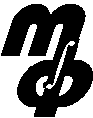                                  «Авангард»Е. Н. Филатовалгебра7Экспериментальный учебникЧасть 2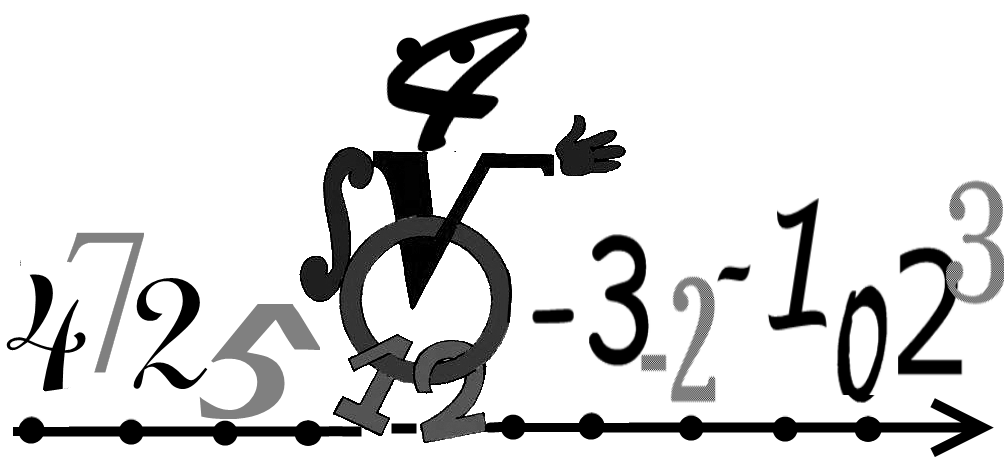 МОСКВА  –  2015СОДЕРЖАНИЕЗАБАВНЫЕ ЗАДАЧИ§ 10. Составляем из цифр числа	4§ 11. Разгадываем математические ребусы	9ОДНОЧЛЕНЫ, МНОГОЧЛЕНЫ, СТЕПЕНИ§ 12. Одночлены	27§ 13. Многочлены	49§ 14. Целая степень целого числа	89ФОРМУЛЫ СОКРАЩЕННОГО УМНОЖЕНИЯ§ 15. Квадрат суммы и квадрат разности	158§16. Разность квадратов	184§17. Выделение полного квадрата	204§18. Куб суммы и куб разности	211§19. Сумма кубов и разность кубов	218§20. Как представить в виде произведения         ап – bn и ап + bn	230§21. Разные задачи на применение формул        сокращенного умножения	235ПОДСКАЗКИ	240ОТВЕТЫ	254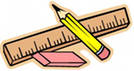   ЗАБАВНЫЕ ЗАДАЧИ§ 11. РАЗГАДЫВАЕМ МАТЕМАТИЧЕСКИЕ          РЕБУСЫВ этом параграфе мы научимся решать задачи, в которых требуется восстановить пропущенные цифры в примерах на сложение и умножение. Такие задачи называются математическими ребусами.Сбежали цифрыЗадача 11.1. Восстановите запись: 4? + ??2 = ??01. Вопросительный знак может обозначать любую цифру.Решение. Вместо вопросительных знаков необходимо подставить такие цифры, чтобы получилось верное равенство. Перепишем наш пример на сложение «в столбик»:Будем рассуждать логически.В разряде единиц мы к некоторому числу  (?)  прибавляем 2 и получаем 1. Как это может быть? Тут только один вариант: 9 + 2 = 11.  Пишем 1 в разряд единиц и 1 запоминаем: единицу мы должны прибавить в  разряде десятков. Получаем:В разряде десятков у нас получается: 1 + 4 + ? = 0. Это возможно только если ? = 5:  1+4+5=10. Ноль пишем  в сумме в разряде десятков, а 1 прибавляем в разряде сотен, получаем: 3. Теперь заметим: к двухзначному числу мы прибавили трехзначное и получили четырехзначное. Такое возможно только если у второго слагаемого в разряде сотен стоит 9. А раз так, то задача решена:Ответ: 49 + 952 = 1001.СТОП! Решите самостоятельно.Б1. Восстановите поврежденные записи арифметических действий, то есть замените знаки вопроса цифрами так, чтобы получились верные равенства:В1. При сложении на доске был стерты некоторые цифры. Восстановите первоначальную запись:35?78 + 4?596 + 678? = 89455;60?84 +379?5 + 4415? + ?450 = 148733.Задача 11.2. Расшифруйте запись: вместо знака вопроса может стоять любая цифра:Решение.Автор: Этот пример на умножение «в столбик». Сначала мы умножили двухзначное число (??) на единицы второго сомножителя (?) и получили трехзначное число (???), а потом умножили то же самое двухзначное число (??) на десятки второго сомножителя (8) и получили двухзначное число (??). Как Вы думаете: какое двухзначное число можно умножить на 8 так, чтобы получилось двухзначное число?Читатель: По-моему, тут несколько вариантов, например: 10∙8 = 80; 11∙8 = 88; 12∙8 = 96 и, по-моему, все…  Потому что 13∙8 = 104 – уже трехзначное число.Автор: Значит, у нас три варианта: 10, 11 и 12. Но заметьте, когда мы умножили наше искомое двухзначное число (??)  на  единицы второго сомножителя  (?),  мы получили трехзначное число (???).  А какое бы однозначное число ни умножать на 10 и на 11, получить можно только двухзначное число, потому что: 10∙9 = 90 и 11∙9 = 99!Читатель: Зато 12∙9 = 108 – трехзначное число!Автор: Вы правы. Следовательно, у нас остается единственный вариант: первый сомножитель (??) – это число 12:Читатель: А единственная цифра, которая годится в разряд единиц второго сомножителя – это 9, потому что 12∙9 = 108 – трехзначное число, а 12∙8 = 96 – только двухзначное!Автор: Верно! Вот наш ребус и разгадан:Ответ:   СТОП! Решите самостоятельно.В2. Восстановите записи умножения. Вместо (?) могут стоять любые цифры:а)                       б) Г1. Восстановите запись:      Головоломки – цепочки равенствЗадача 11.3. Расшифруйте запись. Одинаковым буквам соответствуют одинаковые цифры,  разным буквам  – разные:   У – Р = А : В = Н · Е = Н + И = Е.Решение. Начнем наше разгадывание с равенства: Н·Е = Е. Ясно, что Н = 1, потому что только при умножении на единицу произведение (Е) равно второму сомножителю (Е).Рассмотрим равенство А : В = Е. Тут не так много вариантов. Поскольку каждая из букв обозначает однозначное число, и делитель (В) не равен 1,  то вариантов всего четыре:6 : 2 = 3;    6 : 3 = 2;    8 : 4 = 2;   8 : 2 = 4.Разберем эти варианты по очереди:Пусть А : В = Е – это 6 : 2 =3, то есть А = 6; В = 2; Е = 3. Рассмотрим равенство: Н + И = Е   1 + И = 3  И = 2, но это невозможно, так как мы предположили, что В = 2.2. Пусть А : В = Е – это 6 : 3 =2, то есть А = 6; В = 3; Е = 2. Рассмотрим равенство:  Н + И = Е  1 + И = 2  И = 1, но это невозможно, так как Н = 1.3. Пусть А : В = Е – это 8 : 4 = 2, то есть А = 8; В = 4; Е = 2. Рассмотрим равенство:  Н + И = Е  1 + И = 2   И = 1, но это невозможно, так как Н = 1.4. Пусть А : В = Е – это 8 : 2 = 4, то есть А = 8; В = 2; Е = 4. Рассмотрим равенство:  Н + И = Е  1 + И = 4  И = 3, пока противоречий нет. Теперь наша частично уже разгаданная загадка выглядит так: У – Р = 8 : 2 = 1 · 4 = 1 + 3 = 4.Остается угадать цифры У и Р. У нас остались следующие неиспользованные цифры: 0, 5, 6, 7 и 9. Единственный вариант, при котором разность двух из этих чисел равняется 4, это: 9 – 5 = 4. Значит,  У = 9, Р = 5.Ответ: 9 – 5 = 8 : 2 = 1 · 4 = 1 + 3 = 4.СТОП! Решите самостоятельно.В3. Расшифруйте запись. Одинаковым буквам соответствуют одинаковые цифры,  разным буквам – разные:   а) А · Р = И – Ф = М : Е = Т – И = К : А;б) М · А = Т – Е = М : А = Т : И = К – А; в) Г + О = Л – О = В · О = Л – О = М – К = А.Ребусы на сложение и вычитание, в которых главное –это логические рассужденияЗадача 11.4. Восстановите запись   ?? + ?? =197.Решение. У нас при сложении двух двухзначных чисел в сумме получается 197. Заметим, что число 200 и 199 НЕВОЗМОЖНО представить в виде суммы двух двухзначных чисел, потому что  200 = 100 + 100, 199 = 100 + 99.Зато число 198 уже можно представить в виде двух двухзначных чисел, причем тут возможен единственный вариант: 99 + 99 = 198.Число 197 можно представить в виде суммы двух двухзначных чисел двумя способами: 99 + 98 = 197 или 98 + 99 = = 197. Иных вариантов нет, так как если мы попытаемся уменьшить слагаемое 98, то второе слагаемое тут же станет трехзначным числом: 97 + 100 = 197, 96 + 101 = 197 и т.д.А от нас требуется, чтобы  оба слагаемые были двузначными числами!Ответ:  99 + 98 = 197  или  98 + 99 = 197.СТОП! Решите самостоятельно.Б2. Восстановите записи: а) ??? – ?? = 1; б) в) Г2. Восстановите запись, если все числа в ней читаются одинаково слева направо и справа налево:  ??  +  ???  = ????.Более сложные ребусы на умножение, где без рассуждений не обойтисьРешение. Так как последняя цифра в произведении равна нулю, число единиц в первом сомножителе может быть равно только 5, поскольку 5·8 = 40 (тут, как говорится, без вариантов), то  ??5      ?8+   ??0 ????   ????0Заметим, что ??5 ·8 = ??0, то есть произведение трехзначного числа (??5) на 8 – это трехзначное число! Такое возможно только если цифра в разряде сотен у первого сомножителя равна 1, иначе произведение (??5·8) было бы четырехзначным числом, получаем:  1?5      ?8+   ??0 ????    ????0Теперь попробуем угадать число десятков в первом сомножителе. Тут возможны два варианта: 0 и 1 (2 – уже слишком много!). Попробуем взять 0, получим:  105      ?8+  840 ????      ????0Все бы хорошо, но при умножении 105 на (?) в разряде десятков мы должны получить четырехзначное число (????). А даже если мы возьмем ? = 9, то получим: 105·9 = 945 – трехзначное число – не годится!Возьмем число десятков в первом сомножителе: 1, тогда получим:                              115       ?8+   920 ????    ????0Теперь нам осталось только угадать число десятков во втором сомножителе. Должно выполняться условие: (115·?) = = (????) – ЧЕТЫРЕХЗНАЧНОЕ ЧИСЛО. Тут возможен единственный вариант: ? = 9, иначе произведение (115 · ?) будет трехзначным!  Все, ребус разгадан.Ответ:      115             98       +    920     1035        11270СТОП! Решите самостоятельно.  Разгадываем ребусы, в которых не очень много разных буквЗадача 11.6. Расшифруйте «животноводческий» ребус: Б + БЕЕЕ = МУУУ. Каждая буква соответствует определенной цифре.Решение. Запишем наш пример на сложение «в столбик»:+ БЕЕЕ          БМУУУЗаметим, что мы прибавили однозначное число (Б) к четырехзначному (БЕЕЕ), и цифра в разряде тысяч в сумме изменилась: (была Б, а стала М). Такое возможно только в том случае, если слагаемое БЕЕЕ имеет вид: Б999. В любом другом случае, если, например, БЕЕЕ = Б888, однозначное слагаемое (Б) просто «не сможет» увеличить число в разряде тысяч. Итак, одну букву мы уже разгадали: Е=9, а наш ребус можно записать так:+ Б999         БМУУУТеперь заметим, что Б > 0 (иначе У = 9 = Е), поэтому в разряде десятков должно выполняться равенство: 9 + 1 = У +10  У = 0,тогда:+ Б999         Б М000Ну, а теперь, уже очевидно, что Б = 1, а М = 2. Ребус разгадан!Ответ: 1999 + 1 = 2000.СТОП! Решите самостоятельно.В5. Определите значения букв в следующих примерах, если каждой букве соответствует определенная цифра: а) АВ + ВС + СА = АВС;      б) А + ВВ + А = ССС; в) А + АВ + АВС = ВСВ.Ребусы, в которых только два слагаемых и многие буквы повторяютсяЗадача 11.7. Расшифруйте ребус:+ ОХОХО   АХАХААХАХАХРешение. Заметим, что А может быть только единицей, так как сумма А + О в разряде десятков тысяч не может быть больше 17  (9 + 8 = 17).  Итак, А=1, тогда:+ ОХОХО  1Х1Х1 1Х1Х1ХТеперь  мы видим, что при суммировании чисел в разряде десятков тысяч получается равенство:О + 1 = 10 + Х   О = Х + 9.Поскольку О и Х – однозначные числа, возможен единственный вариант: Х = 0; О = 9. Наш ребус разгадан.Ответ:   +   90909                    10101                   101010СТОП! Решите самостоятельно:Г4. Разгадайте ребусы:Ребусы:  «сумма» двух одинаковых «слов» равна третьему «слову»Задача 11.8. Разгадайте ребус. Каждая буква соответствует строго определенной цифре. Причем одной цифре соответствует одна буква.+ КРОСС   КРОСС   СПОРТРешение.1. Заметим, что  в разряде сотен в каждом слагаемом и в сумме стоит одна и та же цифра, обозначенная буквой О. Как такое может быть: О + О = О?Читатель: Например: 0 + 0 = 0.Автор:  Верно. Но заметим, что в разряде единиц у нас получается: С + С = Т, а в разряде десятков: С + С = Р. Как такое возможно?Читатель: Только если С + С > 10, тогда в разряде единиц получим С + С = 10 + Т (Т пишем, 1 в уме), а в разряде десятков С + С = 10 + Т + 1,  Т + 1 = Р – пишем, 1 – в уме.Автор: Но тогда у нас в разряде сотен ничего не получится: 0 + 0 и 1 в уме в сумме дадут 1:   0 + 0 + 1 = 1. Значит, О  0.Читатель: А как же еще может выполниться равенство: О + О = О?Автор: Есть еще один вариант: 9 + 9 = 18 + 1 (в уме) = 19.  Попробуем:                 + КР9СС   КР9СС   СП9РТТеперь попробуем угадать букву С. Ясно, что С  5 и С  9. Возьмем С = 5, тогда:+ КР955   КР955   5П9РТОтсюда однозначно следует, что Т = 0; Р = 1 и П = 3:+ К1955   К1955   53910А дальше – стоп! К + К  5. Значит, наше предположение, что С = 5 – ошибка.  Возьмем С = 6, тогда+ КР966   КР966   6П9РТОтсюда однозначно следует, что Т = 2, Р = 3, П = 7:+ К3966   К3966   67932А дальше опять стоп! К + К равно 6 только при К = 3, но эта цифра уже «занята», так как  Р = 3. Значит, С = 6 тоже не подходит.  Берем С =7, тогда:+ КР977   КР977   7П9РТОтсюда однозначно следует: Т = 4, Р = 5, П =1:+ К5977   К5977   71954Остается найти К. Это совсем не трудно: К = 3 и наш ребус разгадан!Читатель: Но ведь еще остается случай С = 8.Автор: Вы можете самостоятельно убедиться в том, что С = 8 не подходит.Ответ: + 35977    35977    71954СТОП! Решите самостоятельно.Г5. Разгадайте ребусы:Ребусы, в которых три и более слагаемыхЗадача 11.9. Восстановите запись:    ДОСКА+  ДОСКА    ДОСКА    ЛОДКАРешение. Прежде всего, заметим, что:  в разряде единиц  А + А + А = А;  в разряде десятков  К + К + К = К;  в разряде десятков тысяч  О + О + О = О.  Какие тут могут быть варианты? Их всего три:    0 + 0 + 0 = 0;      5 + 5 + 5 = 10 +5;   9 + 9 + 9 + 2 (в уме) = 20 + 9.  То есть каждая из букв А, К и О – это либо 0, либо 5, либо 9. Так «кто есть кто?».  Убедитесь сами, что и , то есть возможен единственный вариант . Но тогда (убедитесь, что не подходит), а . Получим:    Д9С50+  Д9С50    Д9С50    Л9Д50Попробуем угадать букву Д: она может быть равной 2 или 1 (3 уже слишком много, так как в разряде тысяч получается: 9 + 9 + 9 = 27 – семь пишем, два в уме – тогда  в разряде десятков тысяч: Д + Д + Д = 3 + 3 + 3 + 2 = 10).Если взять Д = 1, то Л = 1 + 1 + 1 + 2 = 5, а цифра 5 уже «занята»: 5 = К.  Возьмем Д = 2, тогда получим:    29С50+  29С50    29С50    89250В разряде сотен должно выполняться одно из  равенств: C + C + C + 1 = 2,               (1)C + C + C + 1 = 10 + 2,       (2)C + C + C + 1 = 20 + 2.       (3)Ясно, что равенства (1) и (2) невыполнимы ни при каких значениях С, а равенство (3) выполняется при С = 7:7 + 7 + 7 + 1 = 20 + 2.Все! Ребус разгадан.Ответ:      29750+  29750    29750    89250СТОП! Решите самостоятельно.Г6. Разгадайте ребусы:Ребусы на умножениеЗадача 11.10. Разгадайте ребус:   ТОРГ            Г    ГРОТРешение. Прежде всего, заметим, что при умножении  Т  в разряде десятков тысяч на Г в произведении в разряде десятков тысяч получилось Г, то есть Т∙Г = Г. Это возможно только если Т = 1.В разряде единиц: Г∙Г = ?Т = ?1, где ? – неизвестная пока цифра.Вспомним таблицу умножения: есть только два случая, когда однозначное число, возведенное в квадрат, имеет в разряде единиц цифру 1: 12 = 1 и 92 = 81.  Поскольку Г  1, значит, Г = 9 и наш ребус принимает вид:   1ОР9            9    9РО1Остается угадать  буквы О и Р. Ясно, что О = 0 (иначе мы не получим 9 в произведении в разряде десятков тысяч).    10Р9           9    9Р01Теперь осталось угадать букву Р. Заметим, что в разряде десятков должно выполняться равенство: Р∙9 + 8 = Р∙10 + 0.Нам остается только решить уравнение: Р∙9 + 8 =  Р∙10  8 = 10Р – 9Р  8 = Р или Р = 8.Ребус разгадан.Ответ:   1089             9       9801СТОП! Решите самостоятельно:Г7. Разгадайте ребус:Задача 11.11. Разгадайте ребус: 1? · ?1 = 1001. «?» может означать любую цифру.Решение. Прежде всего, отметим, что произведение (1001) оканчивается цифрой 1, и второй сомножитель (?1) также оканчивается цифрой 1, а значит, 1-й сомножитель – это 11. Теперь наш ребус имеет вид: 11 · ?1 = 1001. Найти второй сомножитель уже не составит труда: достаточно разделить произведение на 1-й сомножитель: 1001 : 11 = 91. Ребус разгадан.Ответ: 11· 91 = 1001.СТОП! Решите самостоятельно.Б3. Разгадайте ребус: ?? · ? – ? = 1. «?» может означать любую цифру.В6. Разгадайте ребус: М·М·М = КУБ. Г8.  Разгадайте ребус: ГОЛ·ГОЛ = ФУТБОЛ.Ребусы, в которых используется разложениена простые множителиЗадача 11.12. Разгадайте ребус АХ·УХ = 2001.Решение. Начнем с того, что представим 2001 в виде произведения простых множителей (тут может понадобиться микрокалькулятор):  2001 = 3·23·29. Поскольку числа АХ и УХ имеют на конце одну и ту же цифру (Х), то тут возможен единственный вариант: 2001 = 3·23·29 = (3·23)·29 = 69 ·29.Ответ: 69·29 = 2001.СТОП! Решите самостоятельно:В7. Разгадайте ребус: БАО · БА · Б = 2002.Г9. Разгадайте ребус: АВ · А · В = ВВВ.Г10. Разгадайте ребус:  ПЧЕЛКА ·7 = ЖЖЖЖЖЖ.Ребусы, которые разгадываются с помощью уравненийЗадача 11.12. Разгадайте ребус: СУК·СУК = БАРСУК. Каждой букве соответствует определенная цифра, причем разным буквам соответствуют разные цифры.Решение. СУК – это неизвестное трехзначное число, а БАРСУК – шестизначное число. Причем это число можно представить в следующем виде:БАРСУК = БАР000 + СУК = БАР·1000 + СУК,где БАР – тоже неизвестное трехзначное число. Обозначим СУК = x, БАР = y, тогда можно записать равенствоБАРСУК = БАР·1000 + СУК =.С другой стороны, по условию СУК·СУК = БАРСУК, значит, справедливо равенство:Из равенства  следует, что произведение должно делиться на 1000. Тысячу можно представить в виде произведения:Тут возможны два варианта: либо делится на 8, а делится на 125, либо делится на 8, а  делится на 125. Перебрать все трехзначные числа, которые делятся на 125 не так трудно. Это: 125, 250, 375, 500, 625, 750, 875.Дальше остается только перебрать все варианты. Для наглядности приведем результаты в виде таблиц:Как видно из таблиц, нам подходят два варианта: и . Значит, СУК = 626 и СУК = 376. Тогда 1) БАРСУК = СУК·СУК = 625·625 = 390625;2) БАРСУК = СУК·СУК = 376·376 = 141376, но этот вариант отпадает, так как число 141376 содержит две цифры 1 и получается, что Б = Р = 1, а это противоречит условию задачи.Ответ: 625·625 = 390625.СТОП! Решите самостоятельно.В8. Разгадайте ребус: АЙ·5 = ЧАЙ.Г11. Разгадайте ребус: HE·HE = SHE.Д1. Разгадайте ребус: НИКЕЛЬ·6 = ЕЛЬНИК. Домашнее заданиеЗадачи средней трудностиВ9.  Восстановите пропущенные цифры:а) 5?728 + 7045 + 83?50 + 821?? = 227165;б) 56?7 + 9341 + ?32 = 1518?;в) 36?8 + 274? + 3?20 = ??143.В10. Восстановите записи умножения:В11. Восстановите запись: ?? + А = А??.В12. Расшифруйте ребус. Каждая буква соответствует определенной цифре:  К + О + Л + Я = 21.В13. Разгадайте ребус: А52В – В25А = 8ХМХ.Задачи трудныеГ12. Расшифруйте ребус. Каждая буква соответствует определенной цифре:  КО + ЛЯ = ОЛ – Я.Г13. Разгадайте ребусы:Г14. Разгадайте ребусы: а) ПОЛЕТ:2 = ЛЕТО;  б) РЫБА:2 = СЫР.Г15. Разгадайте ребусы:Г16. Разгадайте ребусы: а) СДЕВС – АВСД = АСАС;    б) ИСК – КСИ = КИС.Г17. Разгадайте ребусы:Г18. Разгадайте ребусы:Г19.  Разгадайте ребус: ИЗ·ИЗ·ИЗ·ИЗ = ИКС·ИКС = БАЗИС.Задачи очень трудныеД2. Восстановите запись, каждый «?» может соответствовать любой цифре:      ???  ???      +  ??6?       ??66      ???      ?????Д3. Разгадайте ребусы:Д4. Разгадайте ребус: ПЛОМБА·5 = АПЛОМБ.Задача 11.5. Восстановите запись:  ???      ?8+   ??? ????        ????0В4. Восстановите запись:                   6?  ???                  +     ?? ??   ??   ???6Г3. Восстановите запись:                   ???   ?5?                  +     3????3?     3??3     ??????а)  +    УМ      ШУМ       ВМШб)  + ДУРАК        УДАР       ДРАКАв)  + КОКА       КОЛА        ВОДАа)  + ДРАМА      ДРАМА       ТЕАТРб)  + БАЛЕТ       БАЛЕТ        ТЕАТРа)     КОШКА    +  КОШКА        КОШКА       СОБАКАб)     ВАГОН   +   ВАГОН      ВАГОН     СОСТАВв)    EINS    + EINS       EINS       EINS      VIER      АНТА                       Т               КОНСхДелится на 125?(х – 1)Делится на 8?Подходит?125Да124НетНет250Да249НетНет375Да374НетНет500Да499НетНет625Да624ДаДа750Да749НетНет875Да876НетНет(х – 1) Делится на 125?хДелится на 8?Подходит?125Да126НетНет250Да251НетНет375Да376ДаДа500Да501НетНет625Да626НетНет750Да751НетНет875Да876НетНета)      27                ??           +  ??8              ??              3??б)      2?                ?2             +  ?8              7?        7?8     б)      4?                ?6           +  2?2            2?5      ???2     а)  +  УДАР       УДАР      ДРАКАб)  +  ОДИН       ОДИН       МНОГОв)  + КОЗА       КОЗА      СТАДОа)  +  БУЛОК         БЫЛО      МНОГОб)  +  ТЭТА       БЭТА     ГАММАв)  + РЕШИ       ЕСЛИ      СИЛЕНа) EINS    EINS+  EINS    EINS    EINS   FUNFб)    ДОМНА   +  ДОМНА       ДОМНА       ЗАВОДа)     ЦВЕТОК    +  ЦВЕТОК        ЦВЕТОК      БУКЕТИКб)     СОТНЯ    +  СОТНЯ        СОТНЯ       ТРИСТАв)   АРШИН   + АРШИН      АРШИН     САЖЕНЬа)   МАГНИЙ   + ТАНТАЛ  МЕТАЛЛЫб) АТАКА+     УДАР       УДАР НОКАУТ